      Сведения о докторанте ____________________________________________________
                                         (фамилия, имя, отчество (при его наличии))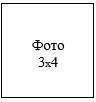        Ученый секретарь диссертационного совета____________________________________
                                         (подпись, фамилия, имя, отчество (при его наличии)
         Печать, дата "__"_______20__ года1Дата и место рождения, гражданство, национальностьДата и место рождения, гражданство, национальность2Сведения об обучении в докторантуре (вуз и период обучения)Сведения об обучении в докторантуре (вуз и период обучения)3Специальность докторантурыСпециальность докторантуры4Место защиты и дата защиты диссертацииМесто защиты и дата защиты диссертации5Тема и язык диссертацииТема и язык диссертации6Научные консультанты (Ф.И.О. (при его наличии), должность, ученые степени, ученые звания, гражданство)Научные консультанты (Ф.И.О. (при его наличии), должность, ученые степени, ученые звания, гражданство)7Официальные рецензенты (Ф.И.О. (при его наличии), должность, ученые степени, ученые звания, гражданство)Официальные рецензенты (Ф.И.О. (при его наличии), должность, ученые степени, ученые звания, гражданство)8Количество публикаций, всего, в том числе:Количество публикаций, всего, в том числе:8В журналах из Перечня изданийВ журналах из Перечня изданий8в зарубежном издании из базы Web of Science (Вэб оф Сайнс) или Scopus (Скопус)в зарубежном издании из базы Web of Science (Вэб оф Сайнс) или Scopus (Скопус)8в материалах международных конференций, в том числе:в материалах международных конференций, в том числе:8в материалах зарубежных конференцийв материалах зарубежных конференций9Трудовая деятельностьТрудовая деятельностьТрудовая деятельностьТрудовая деятельностьДатаДатаМесто работы, должностьМесто работы, должностьМестонахождение учрежденияприемаувольнения10Место жительства, контактные данные